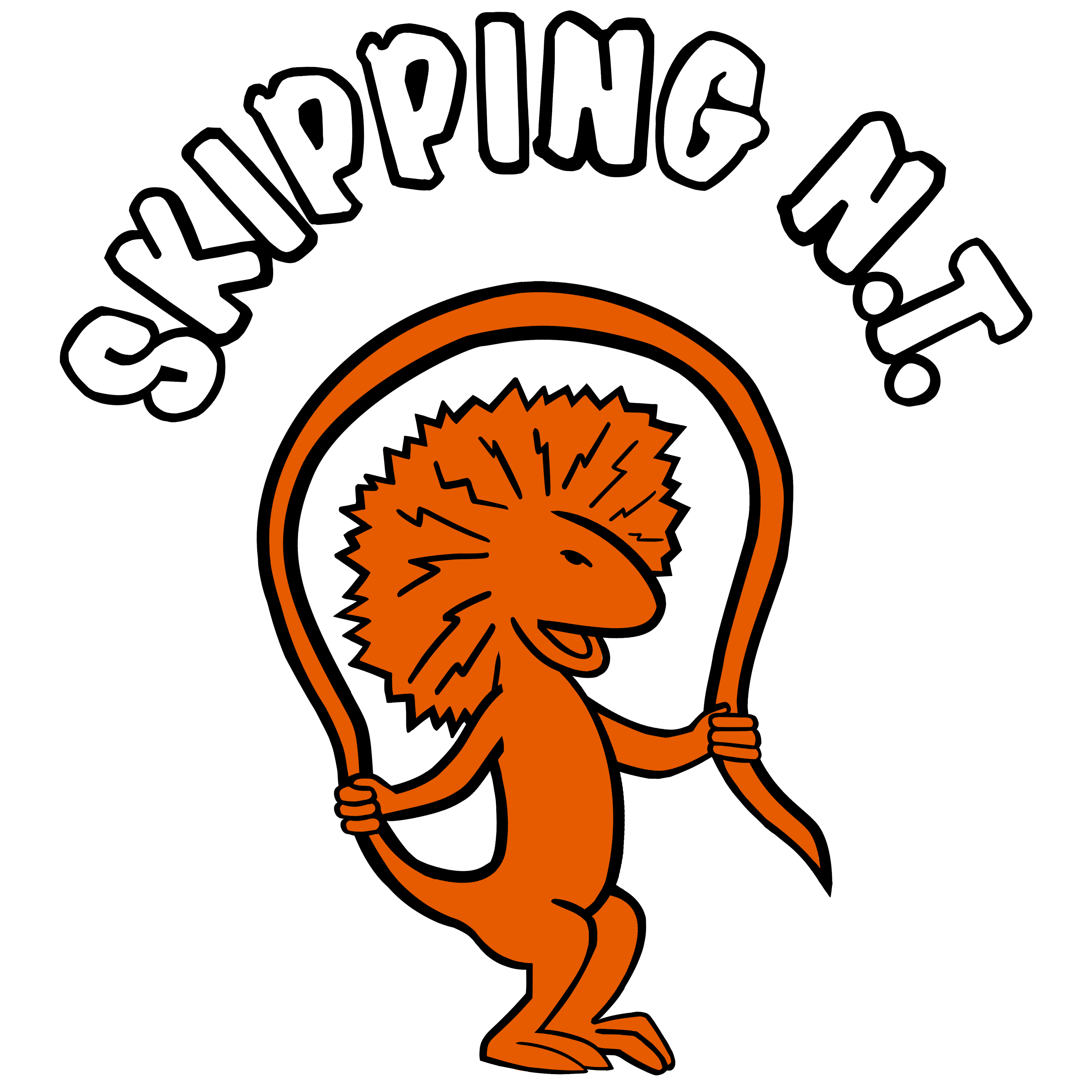 Annual Operations Plan 2020Objective and PurposeIn accordance with Section 2 of our constitution, Skipping NT’s objectives and purposes are to: support, promote and encourage participation in skippingadminister the sport for the benefit of all membersundertake activities which assist skipping members to develop and display skills and participate in NT, Australian and international competitionsraise funds and undertake organisation and administration activities to support the objectives and purposes of the Association. VisionSkipping NT is an effective peak body for the sport of rope skipping throughout the Territory, and connects its members to Territory, Australian and international skipping events.Current Priority Focus AreasPriority Focus AreaKey ActivitiesSuccess MeasuresSupport new skipping groups to establish and thriveTwo new groups becoming affiliatedTailored activities developed to address any identified participation barriersReview membership structure to support growth No potential affiliate groups indicate that membership process or cost is a barrier to affiliationSupport national and/or interstate coaches to deliver skills development workshops to members Two visiting coach trips supportedIncrease numbers of competitive skippers and encourage participation at the Australian Skipping ChampionshipsAt least 20 members participate in the Australian Skipping Championships in Logan, June 2020At least two new groups planning on participating in Nationals in 2021Raise funds to support members with the cost of travelling to, and participating in, the Australian Skipping Championships and World Skipping ChampionshipsWorlds fundraising goal of $30,000 reachedNationals fundraising goal of $8,000 reached Host the NT Skipping Championships and other mini comps, with a focus on delivering:Strong registrations from affiliate clubs and groupsA professional and efficiently run meet, involving more supporters in officials’ rolesA positive and inclusive environment for members and spectatorsPositive feedback received on event (formally from affiliates and informally from members and spectators)Work with existing and prospective affiliate clubs and groups to develop tailored support to meet their identified development aspirationsTailored support initiatives funded and delivered for at least two new groupsGrow and maintain a strong network with other NT peak sporting bodies, Department of Tourism, Sport and Culture, other skipping peak sporting bodies and Skipping Australia to identify potential opportunities that may be of interest to membersProactive communication with sporting network enhancedPriority Focus AreaKey ActivitiesSuccess MeasuresConnect members with opportunities to increase their coaching and/or official skillsSkills development opportunities promoted to all coachesCoach mentoring activities supportedEncourage and support parent/guardian members to increase knowledge of competition rules and develop officials skillsJudging courses deliveredIncreased parent/guardian participation in official roles in club and Territory competitionsWork closely with Skipping Australia to identify activities that will support coach development in the NT NT’s coach development needs clearly articulated to Skipping AustraliaMeet the Department of Tourism, Sport and Culture’s requirements for a recognised Peak Sporting Body Tier three Peak Sporting Body Funding reporting requirements met for 2019/20Maintain a professional websiteWebsite up-to-dateMaintain an appropriate social media presenceFaceBook and Instagram pagesmaintained with regular and relevant posts Provide efficient responses to incoming communications from prospective members, affiliates and the broader communityIncoming communications are acknowledged within 1 working day and responded to in 3 working days